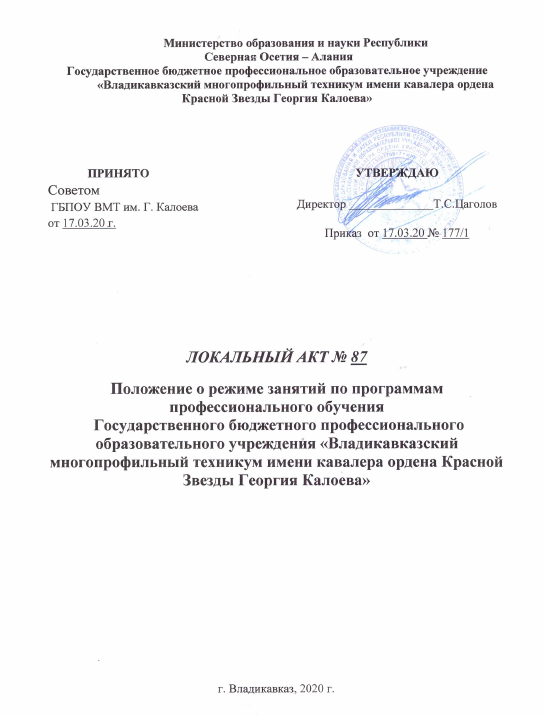 Министерство образования и науки Республики Северная Осетия – АланияГосударственное бюджетное профессиональное образовательное учреждение «Владикавказский многопрофильный техникум имени кавалера ордена Красной Звезды Георгия Калоева»ЛОКАЛЬНЫЙ АКТ № 87Положение о режиме занятий по программам профессионального обучения Государственного бюджетного профессионального образовательного учреждения «Владикавказский многопрофильный техникум имени кавалера ордена Красной Звезды Георгия Калоева»г. Владикавказ, 2020 г.ПОЛОЖЕНИЕо режиме занятий по программам профессионального обучения ГБПОУ ВМТ им. Г. КалоеваОбщие положенияНастоящее Положение о режиме занятий обучающихся в ГБПОУ ВМТ им. Г.Калоева  (далее - Техникум) разработано в соответствии с: Федеральным законом РФ от 29 декабря 2012 г. № 273-ФЭ «Об образовании в Российской Федерации»; статьи 13, 28, 30 ФЗ., Приказом Министерства образования и науки РФ от 18.04.2013 г. № 292, ред. от 27.10.2015 г. «Об утверждении порядка организации и осуществления образовательной деятельности по основным программам профессионального обучения», Уставом ГБПОУ ВМТ им. Г.Калоева.Режим занятий определяет организацию и осуществление образовательной деятельности Учреждения, занятость обучающихся в период освоения образовательных программ профессионального обучения.Настоящее Положение разработано с целью регламентации образовательной деятельности Техникума по программ профессионального обучения (далее - ПО) .Срок начала обучения определяется по мере формирования учебной группы.Продолжительность ПО определяется конкретной программой ПО, которая разрабатывается и утверждается Техникумом самостоятельно на основе установленных квалификационных требований (единых тарифно-квалификационных справочников или профессиональных стандартов).При прохождении профессионального обучения в соответствии с индивидуальным учебным планом его продолжительность может быть изменена организацией, осуществляющей образовательную деятельность, с учетом особенностей и образовательных потребностей конкретного обучающегося. Обучение по индивидуальному учебному плану, в том числе ускоренное обучение, в пределах осваиваемой программы профессионального обучения осуществляется в порядке, установленном локальными нормативными актами организации, осуществляющей образовательную деятельность.Календарные учебные графики разрабатываются при формировании группы и утверждаются заместителем директора по учебно-производственной работе.В Техникуме устанавливаются следующие виды учебных занятий: практические и лекционные занятия и другие виды работ.Численность слушателей в учебной группе составляет не более 25 человек.Преподавательский состав несет ответственность за:уровень организации учебной работы;качество реализации программ ПО;качество подготовки слушателей.На каждую группу слушателей ведутся журнал учета теоретического обучения, который включает список слушателей, учебную (аудиторную) нагрузку преподавателей, учет успеваемости по каждой дисциплине для контроля за выполнением календарного учебного графика и др.Формы и периодичность проведения промежуточной аттестации устанавливается учебным планом основной программе ПО, проводимой в формах и периодичностью, определенных учебным планом.Режим занятий и учебная нагрузка обучающихсяСрок начала обучения определяется учебным планом конкретной программой ПО и ДПО и по мере формирования учебной группы.Последовательность, чередование и время проведения занятий в учебной группе определяются расписанием занятий.Сроки освоения программ профессиональной подготовки и присваиваемые квалификационные разряды установлены в соответствии с приказом Министерства образования и науки РФ от 2 июля 2013г. № 513 «Об утверждении перечня профессий рабочих, должностей служащих, по которым осуществляется профессиональное обучение».Сроки переподготовки могут быть сокращены по сравнению со сроками подготовки рабочих с учетом фактического уровня профессиональных знаний и умений слушателей, полученных ранее при обучении рабочим профессиям, но не более чем на половину срока подготовки вновь принятых рабочих.Сроки освоения программы ПО определяются программой и (или) договором об образовании. Срок освоения программы должен обеспечивать возможность достижения планируемых результатов и получение новой компетенции (квалификации), заявленных в программе. При этом минимально допустимый срок освоения программ повышения квалификации не может быть менее 16 часов, а срок освоения программ профессиональной переподготовки - менее 250 часов. Для всех видов аудиторных занятий академический час устанавливается 45 минут. Как правило, одно занятие объединят 2 (два) академических часа (одна пара) - 90 минут. После учебного занятия предусматривается перерыв.Внесение изменений в расписание учебных занятийВ расписание могут вноситься изменения, связанные с временным отсутствием отдельных преподавателей, перераспределением учебной нагрузки.Право вносить изменения в расписание имеет заместитель директора по учебно-производственной работеПРИНЯТОСоветом ГБПОУ ВМТ им. Г. Калоеваот 17.03.20 г. УТВЕРЖДАЮДиректор ______________Т.С.ЦаголовПриказ  от 17.03.20 № 177/1